Figura (21) - PRECISAR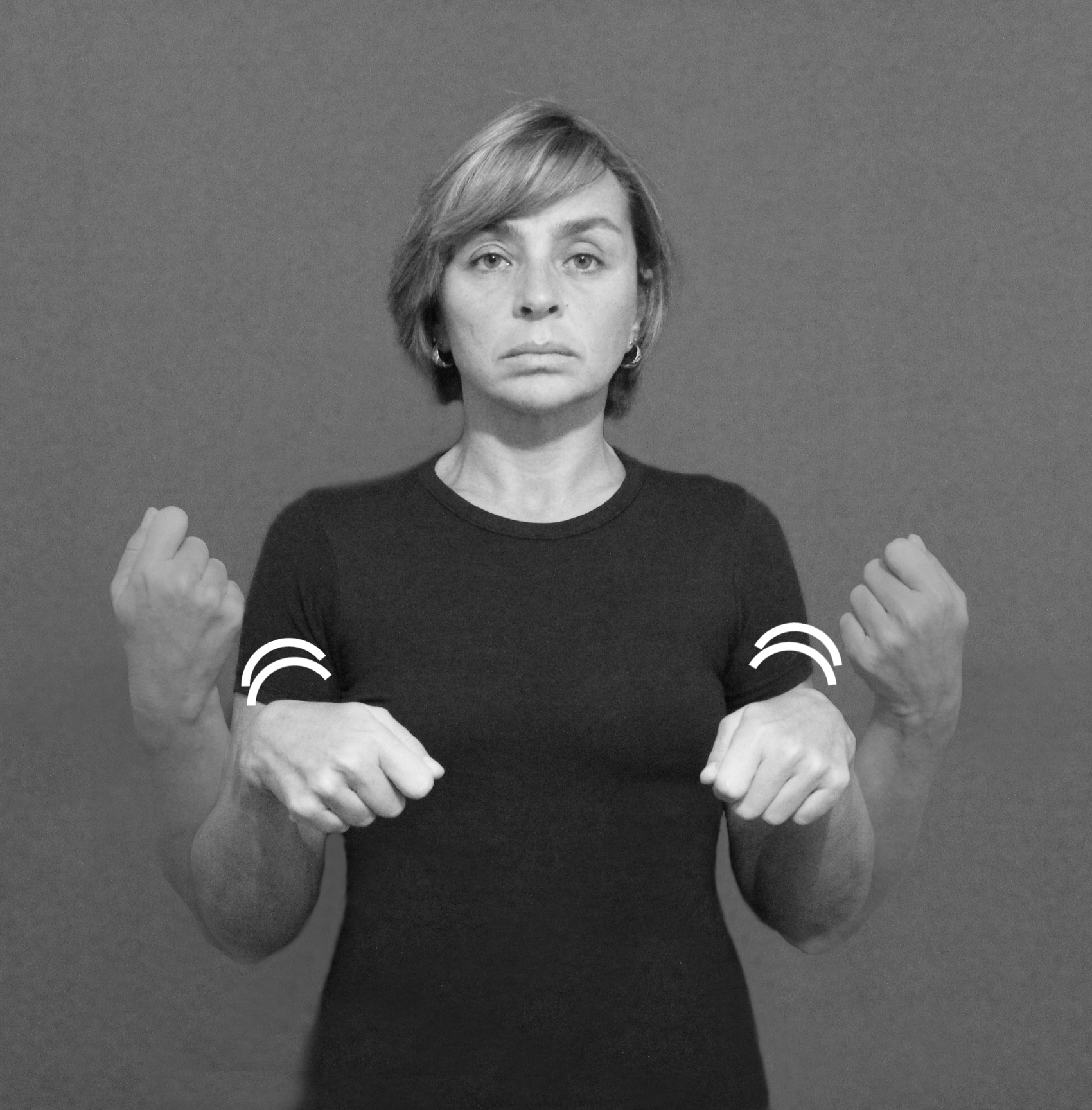 